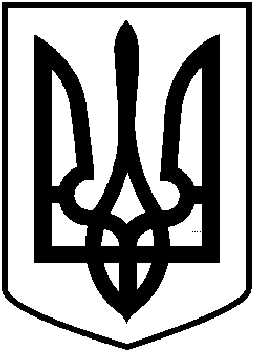 ЧОРТКІВСЬКА  МІСЬКА  РАДАЧЕТВЕРТА СЕСІЯ ВОСЬМОГО СКЛИКАННЯРІШЕННЯ 24 грудня 2020 року                                                                                      № 81м. ЧортківПро затвердження на посадустарости Горішньовигнанськогостаростинського округуРозглянувши пропозицію Чортківського міського голови Шматька Володимира Петровича, щодо кандидатури, яка пропонується для затвердження на посаду старости Горішньовигнанського старостинського округу, керуючись п.3 ч. 1 ст. 26, ч. 1-4 ст. 51 та ч.1 ст. 54-1 Закону України «Про місцеве самоврядування в Україні» міська радаВИРІШИЛА:1.Затвердити кандидатуру Мельничук Уляни Іванівни на посаду старости Горішньовигнанського старостинського округу на території юрисдикції Чортківської міської територіальної громади із випробувальним терміном         з 01 січня 2021 року до 01 червня 2021 року.2.Включити до складу виконавчого комітету міської ради Мельничук Уляну Іванівну старосту Горішньовигнанського старостинського округу. 3. Контроль за виконанням даного рішення покласти на міського голову.Міський голова                                                           Володимир ШМАТЬКО